文藻外語大學 單位名稱 ○○○老師道鑒：    承台端至單位名稱兼任教職，使學生獲益良多，謹致萬分謝意。本學期因課程安排關係，致無法繼續借重專長，殊感惋惜與歉疚。惟本系已將台端資料妥為保存，俟有適當機會，當再邀請台端任教。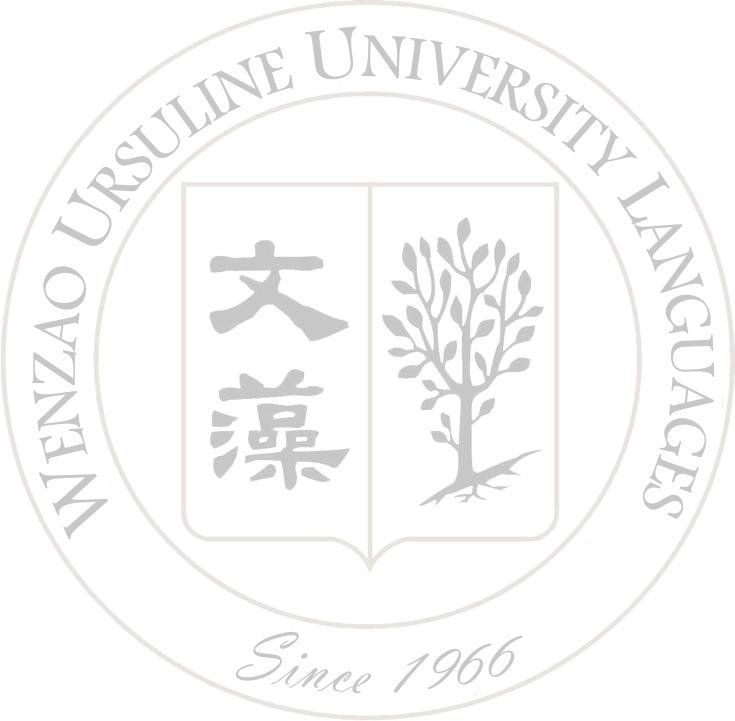 此致 單位名稱   敬啟 中華民國     年     月     日